THE UNIVERSITY OF PUGET SOUND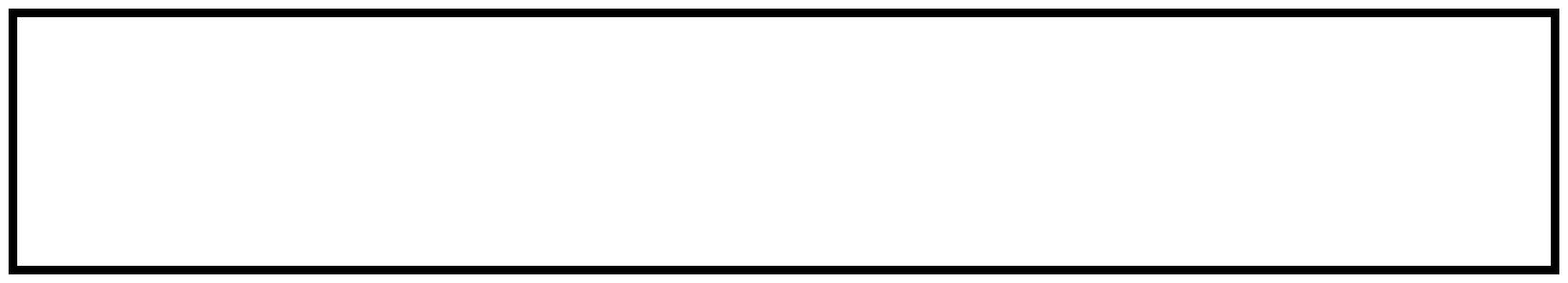 2015-2016 CURRICULUM GUIDEPHYSICS/DUAL DEGREE ENGINEERINGDEGREE: BA IN PHYSICS: SAMPLE 3-YEAR PROGRAMCONTACT PERSON: RAND WORLANDNOTES:* Of the three units of upper division coursework required outside the first major, the Connections course will count for one unless it is used to meet a major requirement.Both Columbia University and Washington University (St. Louis) have specific requirements which can be met by choosing core classes appropriately. See the Dual Degree Engineering requirements. Sample 4-year program:Do a standard Physics program (see Bulletin) with the following qualification: In addition take CHEM 110 and 230 and CSCI 161.THE UNIVERSITY OF PUGET SOUND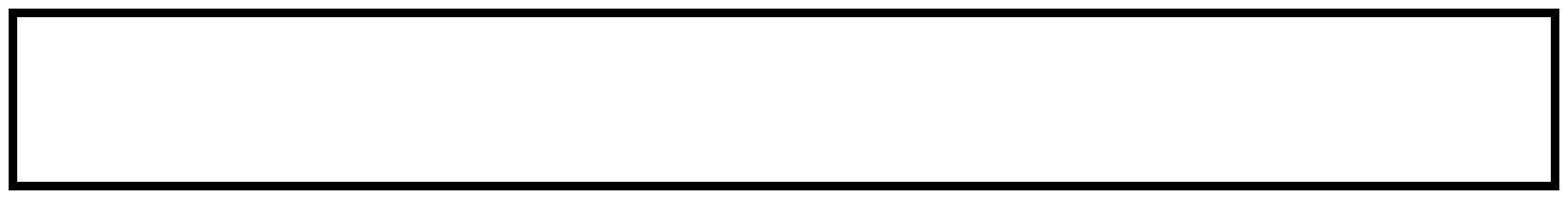 COURSE CHECKLISTPHYSICS/DUAL DEGREE ENGINEERINGCORE CURRICULUMMAJOR REQUIREMENTSThank you for evaluating 
BCL easyConverter DesktopThis Word document was converted from PDF with an evaluation version of BCL easyConverter Desktop software that only converts the first 3 pages of your PDF.A suggested three-year program:A suggested three-year program:A suggested three-year program:Fall Semester ClassesSpring Semester ClassesFreshmanUnitsUnitsUnitsSSI 11SSI 11PHYS 121/Lab (NS core)1PHYS 122/lab (NS core)1MATH 180 (MA core)1MATH 1811FL (if needed) or elective1FL (if needed) or elective1SophomoreUnitsUnitsUnitsPHYS 221/lab1PHYS elective (209 or higher)1MATH 2801MATH 2901CHEM 110/lab or 115/lab1CHEM 120/lab or 230/lab1CSCI 1611Approaches core1JuniorUnitsUnitsUnitsPHYS 3051PHYS elective (209 or higher)1PHYS 3511Elective1MATH 3011CN core*1Approaches core1Approaches core1UNIVERSITY CORECRSTERMGRADESSI1SSI2ARHMMA (MATH 180, 181)NS (PHYS 121)SLCNKEYKEYKEYKEYKEYSSI1= Seminar in Scholarly Inquiry1MA= Mathematical ApproachesMA= Mathematical ApproachesMA= Mathematical ApproachesMA= Mathematical ApproachesSSI2= Seminar in Scholarly Inquiry2NS= Natural Scientific ApproachesNS= Natural Scientific ApproachesNS= Natural Scientific ApproachesNS= Natural Scientific ApproachesAR= Artistic ApproachesSL= Social Scientific ApproachesSL= Social Scientific ApproachesSL= Social Scientific ApproachesSL= Social Scientific ApproachesHM= Humanistic ApproachesCN= ConnectionsCN= ConnectionsCN= ConnectionsCN= ConnectionsFL= Foreign LanguageFL= Foreign LanguageFL= Foreign LanguageFL= Foreign LanguageCOURSEUNITSTERMGRADEPHYS 121PHYS 122PHYS 221PHYS 305PHYS 351PHYS elective 1 (209 or higher)PHYS elective 2 (209 or higher)MATH 1801MATH 1811MATH 280MATH 290MATH 301CHEM 110 and 120ORCHEM 1151 and 230CSCI 161